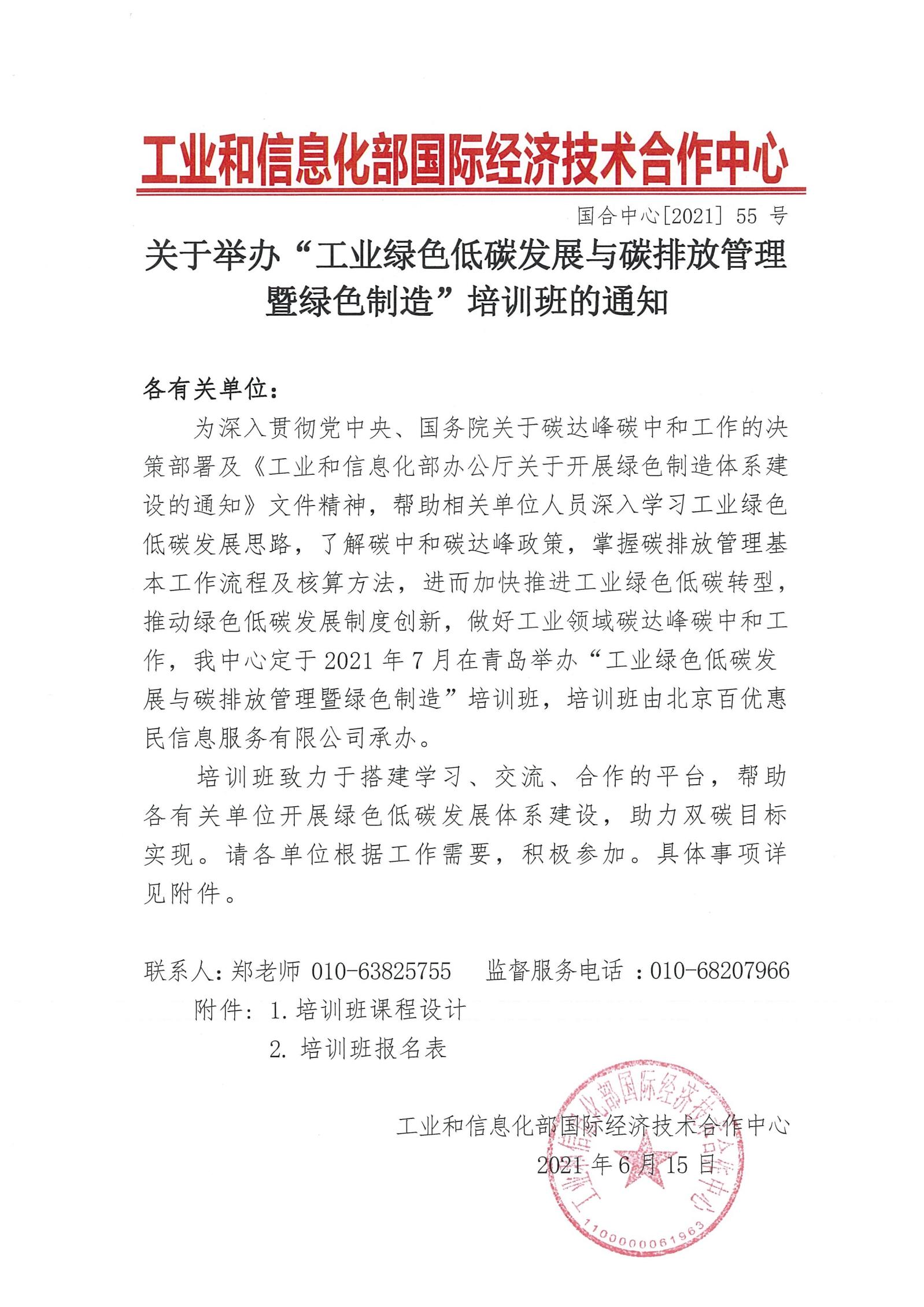 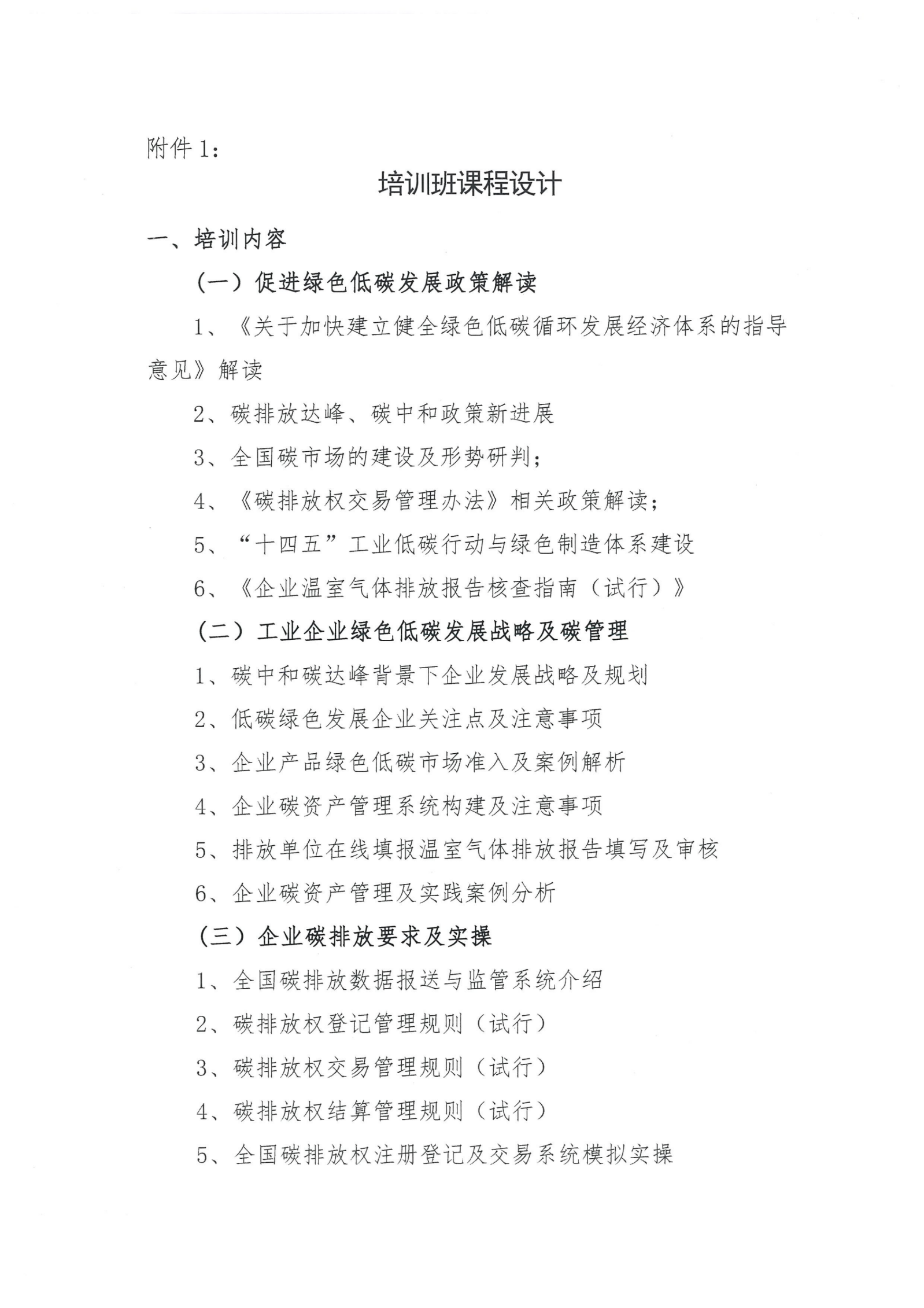 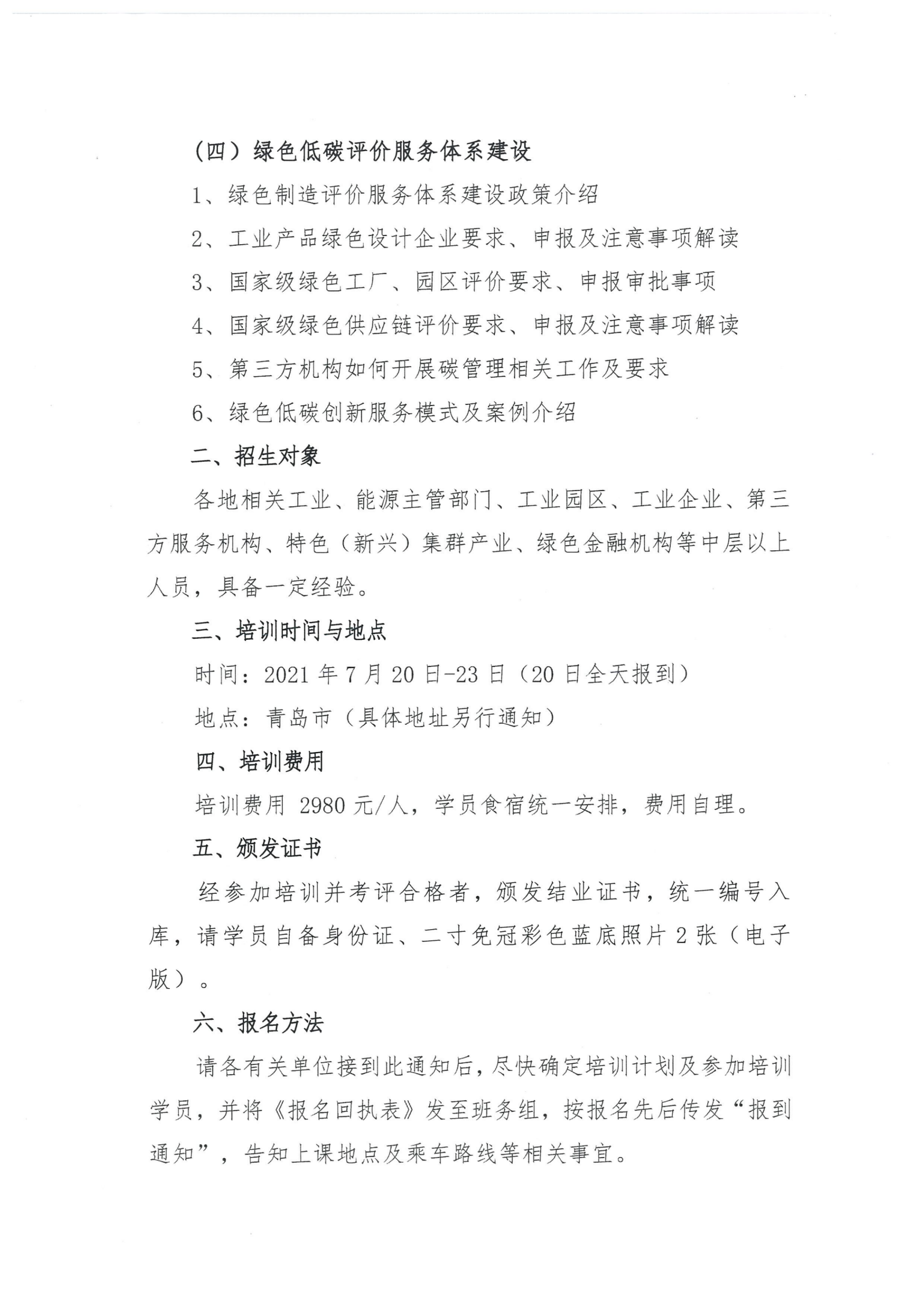 附件2：“工业绿色低碳发展与碳排放管理暨绿色制造”培训班报名表联系人：  郑老师                手机：13810967978(微信同号）电  话：010-58976344            邮箱：2332932864@qq.com（此表复制有效）单位名称详细地址邮 编联系人电 话邮 箱学员姓名性别职务所在部门电话传真手机费用金额合计：    万    仟    佰    元（￥：         ）金额合计：    万    仟    佰    元（￥：         ）金额合计：    万    仟    佰    元（￥：         ）金额合计：    万    仟    佰    元（￥：         ）金额合计：    万    仟    佰    元（￥：         ）金额合计：    万    仟    佰    元（￥：         ）住宿□合住   □单住  □自行安排□合住   □单住  □自行安排□合住   □单住  □自行安排□合住   □单住  □自行安排□合住   □单住  □自行安排□合住   □单住  □自行安排                        单 位 签 章：                                       年  月  日                        单 位 签 章：                                       年  月  日                        单 位 签 章：                                       年  月  日                        单 位 签 章：                                       年  月  日                        单 位 签 章：                                       年  月  日                        单 位 签 章：                                       年  月  日                        单 位 签 章：                                       年  月  日